19 июля 2021 года на территории Усть-Катавского городского округа стартовала оперативно-профилактическая операция «Мак-2021».В период операции деятельность сотрудников органов внутренних дел будет нацелена на пресечение преступлений, связанных с незаконным оборотом наркотиков растительного происхождения, выявлению незаконных посевов и очагов дикорастущих наркосодержащих растений.Уважаемые граждане! Если Вам известна какая - либо информация о лицах и местах, где занимаются сбытом, употреблением, хранением наркотических средств, где имеются незаконные посевы и очаги произрастания дикорастущих растений, содержащих наркотические средства, а также о других нарушениях, связанных с незаконным оборотом наркотических средств, Вы можете сообщить об этом по телефону дежурной части ОМВД: 8(35167) 2-56-02, 02, а также по «телефону доверия» ГУ МВД России по Челябинской области: 8(351) 268-85-94.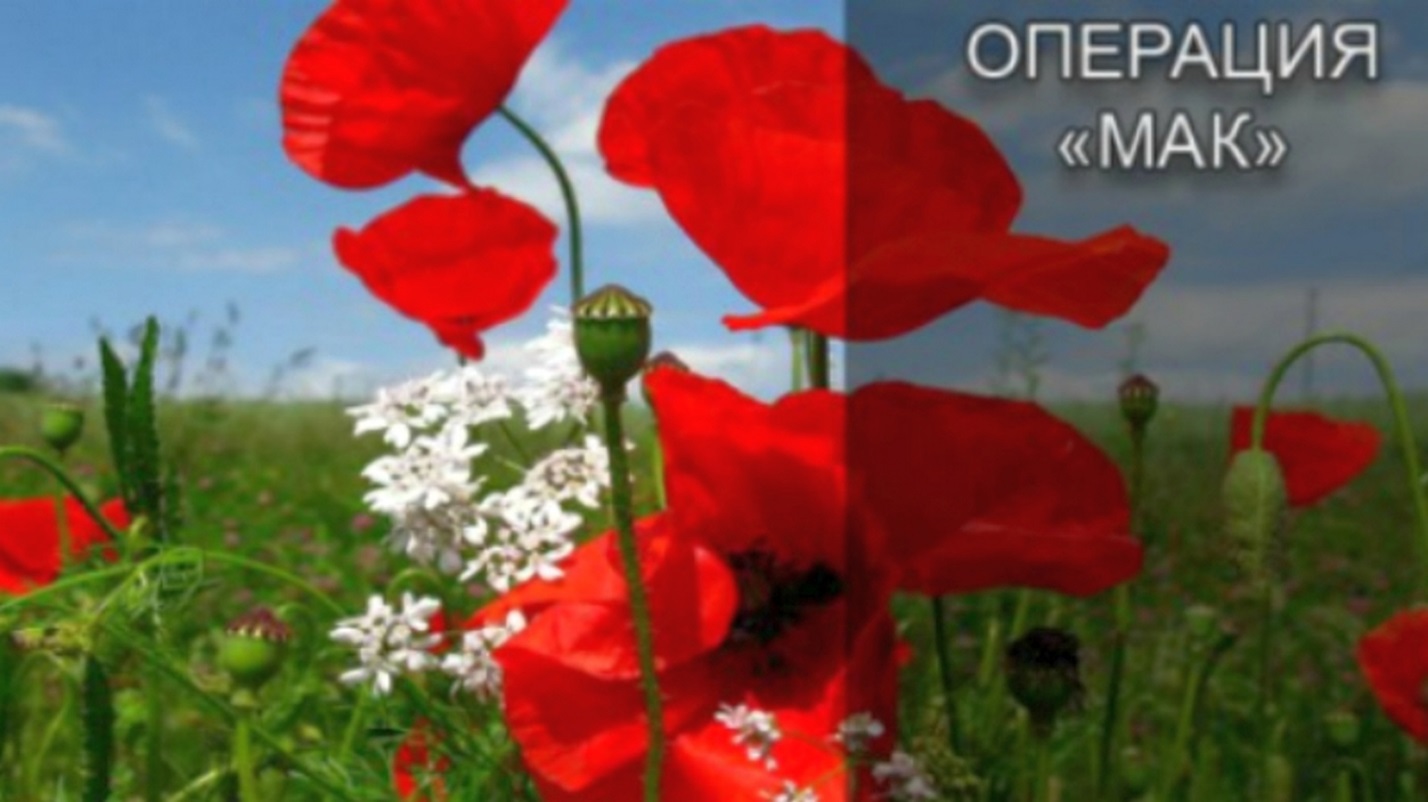 